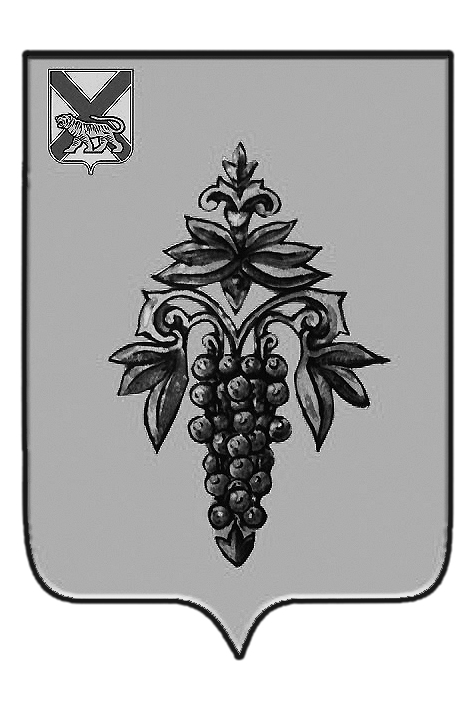 АДМИНИСТРАЦИЯЧУГУЕВСКОГО МУНИЦИПАЛЬНОГО РАЙОНАПРИМОРСКОГО КРАЯПОСТАНОВЛЕНИЕ01 февраля 2017 года                                                                                                          51-нпа_________________                                                     с. Чугуевка                                                                № ________О проведении оценки регулирующего воздействия проектов муниципальных нормативных правовых актов Чугуевского муниципального района и экспертизы муниципальных нормативных правовых актов Чугуевского муниципального района, затрагивающих вопросы осуществления предпринимательской и инвестиционной деятельностиВ соответствии со статьями 7 и 46 Федерального закона от 06.10.2003 № 131-ФЗ «Об общих принципах организации местного самоуправления в Российской Федерации», Законом Приморского края от 03.12.2014 № 507-КЗ «О порядке проведения экспертизы муниципальных нормативных правовых актов и оценки регулирующего воздействия проектов муниципальных нормативных правовых актов в Приморском крае», решением Думы Чугуевского муниципального района от 09.10.2015 № 8-нпа «Об оценке регулирующего воздействия проектов муниципальных нормативных правовых актов и экспертизы муниципальных нормативных правовых актов, затрагивающих вопросы осуществления предпринимательской и инвестиционной деятельности», Уставом Чугуевского муниципального района, администрация Чугуевского муниципального района ПОСТАНОВЛЯЕТ:1. Утвердить:1.1. Порядок проведения оценки регулирующего воздействия проектов муниципальных нормативных правовых актов, затрагивающих вопросы осуществления предпринимательской и инвестиционной деятельности (приложение 1).1.2. Порядок проведения экспертизы муниципальных нормативных правовых актов, затрагивающих вопросы осуществления предпринимательской и инвестиционной деятельности (приложение 2).2. Определить управление экономического развития и потребительского рынка администрации Чугуевского муниципального района уполномоченным органом, ответственным за проведение оценки регулирующего воздействия проектов муниципальных нормативных правовых актов и экспертизы муниципальных нормативных правовых актов.3. Направить настоящее постановление для официального опубликования и размещения на официальном сайте Чугуевского муниципального района.4. Настоящее постановление вступает в силу со дня официального  опубликования и применяется со дня вступления в силу Закона Приморского края, устанавливающего перечни муниципальных районов и городских округов Приморского края, предусмотренных частью 7 статьи 7 и частью 6 статьи 46 Федерального закона «Об общих принципах организации местного самоуправления в Российской Федерации».5. Контроль за исполнением настоящего постановления возложить на первого заместителя главы администрации Чугуевского муниципального района Ковалева В.П.Глава Чугуевскогомуниципального района,глава администрации                                                                                       А.А. БаскаковПриложение № 1УТВЕРЖДЕН постановлением администрацииЧугуевского муниципального районаот 01.02.2017  № 51-нпаПОРЯДОКпроведения оценки регулирующего воздействия проектов муниципальных нормативных правовых актов, затрагивающих вопросы осуществления предпринимательской и инвестиционной деятельности 1. Общие положения1.1. Порядок проведения оценки регулирующего воздействия проектов муниципальных нормативных правовых актов, затрагивающих вопросы осуществления предпринимательской и инвестиционной деятельности (далее - Порядок), разработан в соответствии с Федеральным законом от 06.10.2003 № 131-ФЗ «Об общих принципах организации местного самоуправления в Российской Федерации» (далее - Федеральный закон № 131-ФЗ), Законом Приморского края от 03.12.2014 № 507-КЗ «О порядке проведения экспертизы муниципальных нормативных правовых актов и оценки регулирующего воздействия проектов муниципальных нормативных правовых актов в Приморском крае», с учетом Методических рекомендаций по организации и проведению процедуры оценки регулирующего воздействия проектов нормативных правовых актов субъектов Российской Федерации и экспертизы нормативных правовых актов субъектов Российской Федерации, утвержденных приказом Минэкономразвития России от 26.03.2014 № 159.1.2. Порядок устанавливает процедуру проведения оценки регулирующего воздействия проектов муниципальных нормативных правовых актов, устанавливающих новые или изменяющих ранее предусмотренные муниципальными нормативными правовыми актами обязанности для субъектов предпринимательской и инвестиционной деятельности (далее - проект МНПА), предусматривающую подготовку проекта МНПА, уведомление о проведении публичных консультаций, проведение публичных консультаций, составление сводного отчета о проведении оценки регулирующего воздействия проекта МНПА (далее - сводный отчет), составление заключения об оценке регулирующего воздействия (далее - заключение), направление заключения разработчику проекта МНПА, размещение сводного отчета и заключения на официальном сайте Чугуевского муниципального района в сети Интернет.1.3. Оценка регулирующего воздействия проектов МНПА проводится в целях выявления положений:- вводящих избыточные обязанности, запреты и ограничения для субъектов предпринимательской и инвестиционной деятельности или способствующих их введению;- способствующих возникновению необоснованных расходов субъектов предпринимательской и инвестиционной деятельности и районного бюджета.1.4. Не подлежат оценке регулирующего воздействия:а) проекты МНПА, содержащие сведения, составляющие государственную тайну, или сведения конфиденциального характера, а также разработанные в целях предупреждения и (или) ликвидации чрезвычайных ситуаций природного и техногенного характера, недопущения кризисных ситуаций и предупреждения террористических актов и (или) для ликвидации их последствий;б) проекты МНПА, подлежащие публичным слушаниям в соответствии со ст. 28 Федерального закона № 131-ФЗ;в) проекты МНПА, регулирующие бюджетные правоотношения, устанавливающие, изменяющие, приостанавливающие, отменяющие местные налоги и сборы, принятие которых отнесено к полномочиям органов местного самоуправления для решения вопросов местного значения;г) проекты МНПА, разрабатываемые исключительно в целях приведения отдельных положений муниципальных нормативных правовых актов, затрагивающих вопросы осуществления предпринимательской и инвестиционной деятельности, в соответствие требованиям федерального законодательства;д) проекты нормативных правовых актов Думы Чугуевского муниципального района, регулирующих бюджетные правоотношения.1.5. Ответственным за определение необходимости проведения оценки регулирующего воздействия проекта МНПА является разработчик проекта нормативного правового акта.1.6. В отношении проектов МНПА, предусматривающих предоставление субъектам предпринимательской и инвестиционной деятельности субсидий из районного бюджета, налоговых льгот, иных мер поддержки, осуществляется только подготовка заключения об оценке регулирующего воздействия проекта муниципального акта.2. Подготовка проекта МНПА, затрагивающего вопросы осуществления предпринимательской и инвестиционной деятельности2.1. Подготовка проекта МНПА осуществляется разработчиком в соответствии с общими требованиями к порядку разработки муниципальных правовых актов, с учетом особенностей, установленных настоящим разделом.2.2. Разработчик при подготовке проекта МНПА проводит анализ по следующим направлениям:а) описание проблемы, на решение которой направлено регулирование;б) последствия непринятия мер;в) на какие категории субъектов предпринимательской и инвестиционной деятельности будет оказываться воздействие при введении нового регулирования;г) цель регулирования;д) возможность или невозможность достигнуть цели с помощью иных организационных, информационных, правовых способов решения проблемы;е) подробное описание выгод и издержек в связи с введением нового регулирования, его ожидаемое воздействие;ж) ожидаемые результаты, риски и ограничения в связи с введением нового регулирования, возникновение расходов районного бюджета;з) иные аспекты, позволяющие оценить обоснованность вводимых административных и иных ограничений и обязанностей для субъектов предпринимательской и инвестиционной деятельности.2.3. Результаты проведенного анализа разработчик отражает в пояснительной записке к проекту МНПА.3. Проведение публичных консультаций, составление сводного отчета о проведении оценки регулирующего воздействия проекта МНПА3.1. В целях открытого обсуждения проекта МНПА разработчиком проводятся публичные консультации, в рамках которых разработчику направляются предложения по проекту МНПА.3.2. Для проведения публичных консультаций разработчик размещает на официальном сайте Чугуевского муниципального района в сети Интернет уведомление о проведении публичных консультаций, проект МНПА с пояснительной запиской, подготовленной в соответствии с разделом 2 настоящего Порядка.В уведомлении указываются срок проведения публичных консультаций, который должен составлять не менее 10, но не более 45 календарных дней с даты размещения уведомления о начале публичных консультаций, способ направления участниками публичных консультаций предложений и замечаний по проекту МНПА.Срок проведения публичных консультаций может быть продлен по решению разработчика в случае допущения технических и процедурных ошибок при размещении проекта МНПА на сайте. Информация об основаниях и сроке такого продления размещается разработчиком дополнительным информационным сообщением к размещенному на официальном сайте проекту МНПА. Срок продления определяется разработчиком самостоятельно, но не может быть более пяти рабочих дней.3.3. Предложения могут быть получены разработчиком также посредством проведения совещаний, заседаний экспертных групп и других совещательных и консультационных органов, действующих при администрации Чугуевского муниципального района.3.4. Разработчик в течение семи календарных дней со дня истечения срока проведения публичных консультаций обрабатывает поступившие предложения и составляет сводный отчет по форме согласно приложению 1 к настоящему Порядку. При необходимости разработчик дорабатывает проект МНПА.3.5. Не позднее двух рабочих дней со дня составления сводного отчета разработчик:а) размещает сводный отчет на официальном сайте Чугуевского муниципального района в сети Интернет;б) направляет сводный отчет и проект МНПА с пояснительной запиской в уполномоченный орган для подготовки заключения.3.6. По результатам рассмотрения предложений (замечаний), поступивших в связи с проведением публичных консультаций, разработчик проекта МНПА может принять мотивированное решение об отказе от дальнейшей работы над проектом МНПА, разработка которого осуществлялась по его инициативе.В случае принятия решения об отказе от дальнейшей работы над проектом МНПА разработчик не позднее трех рабочих дней со дня принятия решения размещает на официальном сайте в сети Интернет соответствующую информацию.4. Подготовка заключения об оценке регулирующеговоздействия проекта муниципального акта4.1. После получения документов уполномоченный орган готовит заключение об оценке регулирующего воздействия проекта МНПА. Форма заключения установлена приложением 2 к настоящему Порядку. Заключение подписывается руководителем уполномоченного органа.4.2. Заключение уполномоченный орган размещает на официальном сайте в сети Интернет и в течение пяти рабочих дней со дня подписания направляет органу местного самоуправления, разработавшему проект МНПА.4.3. В случае, если в заключении сделан вывод о том, что разработчиком не соблюдены требования, предусмотренные разделами 2 и 3 настоящего Порядка, разработчик проводит процедуры, предусмотренные указанными разделами (начиная с невыполненной процедуры), после чего повторно направляет проект МНПА и сводный отчет в уполномоченный орган для подготовки заключения.В случае, если в заключении сделан вывод о наличии в проекте МНПА положений, вводящих избыточные обязанности, запреты и ограничения для субъектов предпринимательской и инвестиционной деятельности или способствующих их введению, а также положений, способствующих возникновению необоснованных расходов субъектов предпринимательской и инвестиционной деятельности, а также районного бюджета, об отсутствии достаточного обоснования решения проблемы предложенным способом регулирования, разработчик дорабатывает проект МНПА и сводный отчет и повторно направляет в уполномоченный орган для подготовки заключения.В случае внесения разработчиком в процессе доработки проекта МНПА изменений в проект, в отношении которых не проведены публичные консультации, разработчик проводит процедуру публичных консультаций в соответствии с разделом 3 настоящего Порядка.4.4. После получения положительного заключения уполномоченного органа проект МНПА проходит процедуру согласования в установленном регламентом администрации Чугуевского муниципального района порядке.4.5. Срок проведения оценки регулирующего воздействия, включая срок проведения публичных консультаций, не должен превышать 60 календарных дней.Приложение № 1к Порядкупроведения оценки регулирующеговоздействия проектов муниципальныхнормативных правовых актов,затрагивающих вопросы осуществленияпредпринимательской и инвестиционнойдеятельностиСВОДНЫЙ ОТЧЕТо проведении оценки регулирующего воздействия проектамуниципального нормативного правового актаРазработчик проекта муниципального нормативного правового акта__________________________________________________________________________  полное наименование, местонахождение, телефон, адрес электронной почтыВид и наименование проекта муниципального нормативного правового акта__________________________________________________________________________Описание  проблемы,  на  решение  которой  направлено предлагаемое правовоерегулирование__________________________________________________________________________Цели предлагаемого правового регулирования__________________________________________________________________________Предметом   правового  регулирования  проекта  муниципального  нормативногоправового акта являются правоотношения ______________________________________________________________________________________________________________Действие муниципального нормативного правового акта будет распространено на__________________________________________________________________________  (перечень основных групп субъектов предпринимательской и инвестиционной      деятельности, иных заинтересованных лиц, включая органы местного           самоуправления, интересы которых будут затронуты предлагаемым правовым регулированием)                                 Вариант 1В  связи  с  принятием  проекта  муниципального нормативного правового акта изменятся   функции   (полномочия,  обязанности,  права)  органа  (органов) местного самоуправления:__________________________________________________________________________                                 Вариант 2Принятие  проекта  муниципального  нормативного  правового акта не повлечет изменения   функций   (полномочий,  обязанностей,  прав)  органов  местного самоуправления.                                 Вариант 1В  связи  с  принятием  проекта  муниципального нормативного правового акта изменятся    права    и   обязанности   субъектов   предпринимательской   и инвестиционной деятельности:__________________________________________________________________________                                 Вариант 2Принятие  проекта  муниципального  нормативного  правового акта не повлечет изменения    прав    и   обязанностей   субъектов   предпринимательской   и инвестиционной деятельности.                                 Вариант 1Принятие   проекта  муниципального  нормативного  правового  акта  повлечет увеличение    (уменьшение)   расходов   субъектов   предпринимательской   и инвестиционной деятельности__________________________________________________________________________Принятие   проекта  муниципального  нормативного  правового  акта  повлечетувеличение (уменьшение) расходов бюджета Чугуевского муниципального района__________________________________________________________________________                                 Вариант 2Принятие  проекта  муниципального  нормативного  правового акта не повлечет увеличение    (уменьшение)   расходов   субъектов   предпринимательской   и инвестиционной  деятельности  и  бюджета  Чугуевского муниципального района.Принятие  проекта  муниципального  правового  акта  повлечет  (не повлечет) возникновение  рисков  негативных последствий решения проблемы предложенным способом регулирования__________________________________________________________________________Предполагаемая дата вступления в силу муниципального нормативного правового акта__________________________________________________________________________Необходимость установления переходного периода__________________________________________________________________________Необходимость   установления  отсрочки  вступления  в  силу  муниципального нормативного правового акта__________________________________________________________________________Необходимость  распространения  предлагаемого  регулирования  на отношения, возникшие с__________________________________________________________________________Необходимыми   для   достижения  заявленных  целей  регулирования  являются следующие  организационно-технические,  методологические,  информационные ииные мероприятия:__________________________________________________________________________Публичные консультации проводились в период с __ _________ 20__ по __ ____________ 20__Уведомление о проведении публичных консультаций было размещено:__________________________________________________________________________В  течение срока, предусмотренного для принятия разработчиком предложений в связи  с  проведением  публичных консультаций, поступили и были рассмотрены следующие предложения.№ п/п	Автор предложения	Способ представления предложения	Содержание предложения	Результат рассмотрения предложения1.				2.				...				    Сведения  о  количестве  замечаний  и  предложений,  полученных  в ходе публичных консультаций:Всего замечаний и предложений: ___________из них учтено полностью: ___________учтено частично: ______________По результатам проведения публичных консультаций принято решение:Об отказе от принятия муниципального нормативного правового акта.О доработке муниципального нормативного правового акта.О   принятии   муниципального   нормативного   правового  акта  в  редакции разработчика.Приложение № 2к Порядкупроведения оценки регулирующего воздействияпроектов муниципальных нормативных правовыхактов, затрагивающих вопросы осуществленияпредпринимательской и инвестиционнойдеятельностиЗАКЛЮЧЕНИЕоб оценке регулирующего воздействия__________________________________________________________________________(наименование уполномоченного органа по проведениюоценки регулирующего воздействия)рассмотрел__________________________________________________________________________     (наименование проекта муниципального нормативного правового акта)сводный отчет о проведении оценки регулирующего воздействия, направленные________________________________________________________________________________________________________________________________________________    (наименование разработчика проекта муниципального нормативного правового акта)для подготовки настоящего заключения.Срок,  в  течение  которого  принимались предложения, в связи с проведением публичных  консультаций  по  проекту  муниципального нормативного правового акта:начало: «__» _____________ 20__ г.;окончание: «__» _____________ 20__ г.Сведения  о количестве замечаний и предложений, полученных в ходе публичных консультаций по проекту нормативного правового акта:Всего замечаний и предложений: _____________ из них учтено:полностью: _______________ частично: _______________Сайт, где были размещены проект муниципального нормативного правового акта,сводный отчет о проведении оценки регулирующего воздействия:__________________________________________________________________________Краткая информация о проведенных публичных консультациях:____________________________________________________________________________________________________________________________________________________1. Описание предлагаемого правового регулирования:__________________________________________________________________________2. Проблема, на решение которой направлен предлагаемый способ предлагаемого правового регулирования, оценка негативных эффектов, возникающих  в связи с наличием рассматриваемой проблемы:__________________________________________________________________________3. Обоснование целей предлагаемого правового регулирования:__________________________________________________________________________4.   Позиция   уполномоченного   органа   относительно  обоснований  выбора предлагаемого разработчиком варианта правового регулирования:__________________________________________________________________________5. Соблюдение разработчиком  порядка  проведения  оценки  регулирующего воздействия   проекта   муниципального   нормативного  правового  акта.  По результатам рассмотрения проекта муниципального нормативного правового акта и   сводного   отчета   о   проведении   оценки  регулирующего  воздействия уполномоченным органом установлено, что:                                Вариант 1:при   подготовке   проекта   муниципального   нормативного  правового  акта разработчиком   не   соблюден   порядок   проведения  оценки  регулирующего воздействия:____________________________________________________________________________________________________________________________________________________(указать не выполненные разработчиком процедуры, предусмотренные Порядком)Разработчику  необходимо повторно провести оценку регулирующего воздействия проекта нормативного муниципального правового акта, начиная с невыполненных процедур,  предусмотренных пунктами _____ Порядка, доработать сводный отчет о  проведении  оценки  регулирующего воздействия и повторно направить его в уполномоченный  орган  для  подготовки  заключения  об оценке регулирующего воздействия.                                Вариант 2:при   подготовке   проекта   муниципального   нормативного  правового  акта процедуры,  предусмотренные пунктами ____ Порядка, разработчиком соблюдены.Проект   муниципального   нормативного  правового  акта,  сводный  отчет  о проведении  оценки  регулирующего  воздействия направлены разработчиком для подготовки настоящего заключения:__________________________________________________________________________                        (впервые/повторно, указать)__________________________________________________________________________(если повторно, то указать информацию о предшествующей подготовке заключений об оценке регулирующего воздействия)6. Выводы по результатам проведения оценки регулирующего воздействия:выявление  в  проекте муниципального нормативного правового акта положений, вводящих  избыточные  обязанности,  запреты  и  ограничения  для  субъектов предпринимательской  и  инвестиционной  деятельности  или способствующих их введению,  а  также  положений, способствующих возникновению необоснованных расходов  субъектов  предпринимательской  и  инвестиционной  деятельности и районного бюджета:__________________________________________________________________________7.  Выводы  уполномоченного  органа  о достаточности оснований для принятия решения   о   введении   предлагаемого   разработчиком  варианта  правового регулирования________________________________________________________________________________________________________ _______________ ___________________________    Должность руководителя          подпись                Ф.И.О.    уполномоченного органаПриложение № 2УТВЕРЖДЕНпостановлением администрацииЧугуевского муниципального районаот 01.02.2017  № 51-нпаПОРЯДОКпроведения экспертизы муниципальных нормативных правовых актов, затрагивающих вопросы осуществления предпринимательской и инвестиционной деятельности 1. Общие положения1.1. Порядок проведения экспертизы муниципальных нормативных правовых актов, затрагивающих вопросы осуществления предпринимательской и инвестиционной деятельности (далее - Порядок), разработан в соответствии с Федеральным законом от 06.10.2003 № 131-ФЗ «Об общих принципах организации местного самоуправления в Российской Федерации» (далее - Федеральный закон № 131-ФЗ), Законом Приморского края от 03.12.2014 № 507-КЗ «О порядке проведения экспертизы муниципальных нормативных правовых актов и оценки регулирующего воздействия проектов муниципальных нормативных правовых актов в Приморском крае», с учетом Методических рекомендаций по организации и проведению процедуры оценки регулирующего воздействия проектов нормативных правовых актов субъектов Российской Федерации и экспертизы нормативных правовых актов субъектов Российской Федерации, утвержденных приказом Минэкономразвития России от 26.03.2014 № 159.1.2. Порядок устанавливает процедуру проведения экспертизы муниципальных нормативных правовых актов Чугуевского муниципального района, затрагивающих вопросы осуществления предпринимательской и инвестиционной деятельности (далее - муниципальный акт).1.3. Экспертиза муниципальных актов проводится в целях выявления положений, необоснованно затрудняющих осуществление предпринимательской и инвестиционной деятельности.2. Утверждение плана проведения экспертизы2.1. Экспертиза муниципальных актов проводится в соответствии с ежегодным планом проведения экспертизы муниципальных актов (далее - план), утверждаемым правовым актом администрации Чугуевского муниципального района до 25 декабря текущего года.2.2. План по проведению экспертизы муниципальных актов формируется на основании предложений, поступивших от субъектов права законодательной инициативы, органов исполнительной власти Приморского края, органов местного самоуправления, инвестиционных уполномоченных, научно-исследовательских, общественных и иных организаций, субъектов предпринимательской и инвестиционной деятельности, их ассоциаций и союзов, а также иных лиц.2.3. Муниципальные акты включаются в план при наличии сведений, указывающих, что положения муниципального акта могут создавать либо создают условия, необоснованно затрудняющие осуществление предпринимательской и инвестиционной деятельности.Данные сведения могут быть получены как в результате рассмотрения предложений о проведении экспертизы, так и в результате анализа муниципальных актов.2.4. Информационное сообщение о формировании плана размещается уполномоченным органом до 1 ноября текущего года на официальном сайте Чугуевского муниципального района в информационно-телекоммуникационной сети Интернет.2.5. В информационном сообщении о формировании плана указываются срок приема предложений для формирования плана, который должен составлять не менее десяти рабочих дней со дня размещения информационного сообщения о формировании плана, и способ направления таких предложений.Предложения о проведении экспертизы, поступившие по истечении срока, установленного для направления предложений, и (или) не содержащие сведения, указывающие, что положения правового акта могут создавать условия, необоснованно затрудняющие осуществление предпринимательской и инвестиционной деятельности, к рассмотрению уполномоченным органом не принимаются.2.6. Утвержденный план размещается на официальном сайте Чугуевского муниципального района в течение трех рабочих дней со дня его утверждения.2.7. В плане для каждого муниципального акта предусматривается срок проведения экспертизы, включая срок проведения консультаций, который не должен превышать 60 дней.3. Проведение экспертизы3.1. В ходе проведения экспертизы муниципального акта уполномоченный орган проводит публичные консультации, исследование муниципального акта на предмет наличия положений, необоснованно затрудняющих осуществление предпринимательской и инвестиционной деятельности, и составляет заключение, которое должно содержать выводы о наличии (отсутствии) в муниципальном акте положений, необоснованно затрудняющих осуществление предпринимательской и инвестиционной деятельности, а также предложения о способах их устранения.3.2. Уведомление о проведении публичных консультаций с указанием срока начала и окончания публичных консультаций размещается уполномоченным органом в течение одного рабочего дня со дня установленного планом начала экспертизы муниципального акта на официальном сайте Чугуевского муниципального района.3.3. Срок проведения публичных консультаций составляет не менее 10, но не более 45 календарных дней со дня установленного планом начала экспертизы муниципального акта путем направления участниками публичных консультаций в адрес уполномоченного органа предложений (замечаний) в указанный в настоящем пункте срок.3.4. Результаты рассмотрения предложений (замечаний) участников публичных консультаций отражаются уполномоченным органом в течение трех рабочих дней по истечении срока проведения публичных консультаций в отчете о результатах проведения публичных консультаций по форме согласно приложению 1 к настоящему Порядку.3.5. Уполномоченный орган по истечении срока, указанного в пункте 3.4 настоящего Порядка, проводит исследование правового акта. Срок проведения исследования составляет не более 12 дней.3.6. В ходе исследования подлежат выявлению:1) наличие в муниципальном акте избыточных требований по подготовке и (или) представлению документов, сведений, информации;2) наличие в муниципальном акте требований, связанных с необходимостью создания, приобретения, содержания, реализации каких-либо активов, возникновения, наличия или прекращения договорных обязательств, наличия персонала, осуществления не связанных с представлением информации или подготовкой документов работ, услуг в связи с организацией, осуществлением или прекращением определенного вида деятельности, которые, по мнению субъекта предпринимательской и инвестиционной деятельности, необоснованно усложняют ведение деятельности либо приводят к существенным издержкам или невозможности осуществления предпринимательской или инвестиционной деятельности;3) отсутствие, неточность или избыточность полномочий лиц, наделенных правом проведения проверок, участия в комиссиях, выдачи или осуществления согласований, определения условий и выполнения иных установленных законодательством Российской Федерации обязательных процедур;4) отсутствие необходимых организационных или технических условий, приводящее к невозможности реализации администрацией Чугуевского муниципального района установленных функций в отношении субъектов предпринимательской или инвестиционной деятельности;5) наличие положений, способствующих возникновению необоснованных расходов районного бюджета.3.7. В ходе проведения экспертизы уполномоченный орган запрашивает у органов администрации Чугуевского муниципального района, являвшихся разработчиками правового акта и (или) курирующих отрасль применения правового акта, в отношении которого проводится экспертиза, материалы, необходимые для проведения экспертизы.3.8. По результатам экспертизы уполномоченный орган составляет заключение о результатах экспертизы по форме согласно приложению 2 к настоящему Порядку, содержащее выводы о наличии (отсутствии) в муниципальном акте положений, необоснованно затрудняющих осуществление предпринимательской и инвестиционной деятельности, а также предложения о способах их устранения.3.9. Уполномоченный орган размещает заключение о результатах экспертизы на официальном сайте в течение трех рабочих дней со дня его подписания.Экспертное заключение в течение пяти рабочих дней со дня его подписания направляется лицу, представившему предложение о проведении экспертизы муниципального акта, а также органу местного самоуправления, к компетенции и полномочиям которого относится регулируемая сфера общественных отношений.3.10. В случае выявления в муниципальном акте положений, необоснованно затрудняющих осуществление предпринимательской и инвестиционной деятельности, уполномоченный орган, проводивший экспертизу, также направляет органам администрации Чугуевского муниципального района, указанным в п. 3.9 настоящего Порядка, предложение об отмене или изменении муниципального акта.Приложение № 1к Порядкупроведения экспертизы муниципальныхнормативных правовых актов,затрагивающих вопросы осуществленияпредпринимательской и инвестиционнойдеятельностиОТЧЕТо результатах проведения публичных консультаций в отношении___________________________________________________________(наименование муниципального акта)    1.   Срок,   в  течение  которого  уполномоченным  органом  принимались предложения  (замечания)  в  связи  с  проведением публичных консультаций в отношении муниципального акта:начало «__» _____________ 20__ г., окончание «__» _____________ 20__ г.    2.  Сведения  о заявителе, по предложению которого проведена экспертиза муниципального акта:__________________________________________________________________________    3.   Сведения   об  участниках  публичных  консультаций,  представивших предложения (замечания), результаты рассмотрения:№ п/п	Участники публичных консультаций	Краткая характеристика поступивших предложений (замечаний)	Результат рассмотрения поступивших предложений (замечаний), причины отклонения1.			2.			...			_____________________________ ___________ ___________________   Должность руководителя       подпись          Ф.И.О.   уполномоченного органаПриложение № 2к Порядкупроведения экспертизы муниципальныхнормативных правовых актов,затрагивающих вопросы осуществленияпредпринимательской и инвестиционнойдеятельностиЗАКЛЮЧЕНИЕо результатах экспертизы муниципального акта__________________________________________________________________________(наименование муниципального акта)__________________________________________________________________________(наименование уполномоченного органа)    В соответствии с планом проведения экспертизы муниципальных нормативных правовых  актов,  утвержденным  постановлением  администрации  Чугуевского муниципального района  от  _______________  №  ____  (далее  -  План),  провел экспертизу__________________________________________________________________________(наименование и реквизиты муниципального акта)    Разработчиком муниципального акта является__________________________________________________________________________(наименование разработчика)    В соответствии с Планом экспертиза муниципального акта проводиласьс «__» _____________ 20__ г. по «__» _____________ 20__ г.    Проведены публичные консультации по муниципальному актус «__» _____________ 20__ г. по «__» _____________ 20__ г.    Результаты публичных консультаций по правовому акту отражены в отчете о результатах проведения публичных консультаций от «__» _____________ № _____    В   целях   проведения   экспертизы   муниципального   акта   у  органа администрации  Чугуевского муниципального района, являвшегося разработчиком и (или) курирующим отрасль применения муниципального акта, были запрошены следующие материалы:__________________________________________________________________________                           (перечень материалов)    В ходе проведения экспертизы муниципального акта установлено__________________________________________________________________________    (отражаются выводы, полученные по результатам проведения публичных  консультаций по муниципальному акту, рассмотрения и анализа материалов)    По результатам проведения экспертизы муниципального акта уполномоченныйорган пришел к выводу__________________________________________________________________________      (указывается вывод о наличии либо об отсутствии в муниципальном         акте положений, необоснованно затрудняющих осуществление           предпринимательской или инвестиционной деятельности)    Рекомендации__________________________________________________________________________   (указываются рекомендации уполномоченного органа по итогам проведения                      экспертизы муниципального акта)______________________________ ___________ ___________________    Должность руководителя       подпись          Ф.И.О.    уполномоченного органа